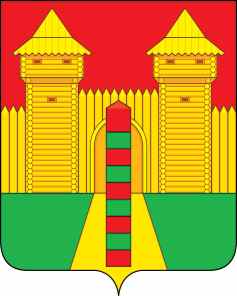 АДМИНИСТРАЦИЯ  МУНИЦИПАЛЬНОГО  ОБРАЗОВАНИЯ «ШУМЯЧСКИЙ   РАЙОН» СМОЛЕНСКОЙ  ОБЛАСТИПОСТАНОВЛЕНИЕот 21.11.2023г. № 543          п. ШумячиВ соответствии со ст. 37 Градостроительного кодекса Российской Федерации, классификатором видов разрешенного использования земельных участков, утвержденного приказом Федеральной службы государственной регистрации, кадастра и картографии от 10.11.2020 г. № П/0412, Правилами землепользования и застройки Надейковичского сельского поселения Шумячского района Смоленской области, на основании запроса Министерства имущественных и земельных отношений Смоленской области от 03.11.2023г. №00238/10Администрация муниципального образования «Шумячский район» Смоленской области	П О С Т А Н О В Л Я Е Т:1. Установить вид разрешенного использования земельного участка с кадастровым номером   67:24:0810101:37, площадью 2800 кв. м, местоположение которого установлено относительно ориентира, расположенного в границах участка по адресу: Российская Федерация, Смоленская область, Шумячский район, Надейковичское сельское поселение, д. Явкино, - для ведения личного подсобного хозяйства (приусадебный земельный участок).2. Направить настоящее постановление в Управление Федеральной службы государственной регистрации, кадастра и картографии по Смоленской области для внесения соответствующих изменений в кадастровую документацию.Об установлении вида разрешенного использования земельного участкаГлава муниципального образования «Шумячский район» Смоленской областиА.Н. Васильев